Программа школы здорового питания«Правильное питание-путь к здоровью и успешному обучению» 2019Паспорт программыПОЯСНИТЕЛЬНАЯ ЗАПИСКАНа современном этапе развития  общества такие универсальные ценности, как жизнь и здоровье человека, приобретают особое значение. С одной стороны, потому, что они являются «структурообразующими факторами социальности», с другой - потому, что мы должны немедленно восстановить адекватное отношение к ним у подрастающего поколения. Школьник должен расти здоровым, физически крепким, всесторонне развитым и выносливым. Среди разнообразных условий окружающей среды, постоянно воздействующих на молодой организм, одно из ведущих мест принадлежит фактору питания. Влияние питания на растущий организм многогранно: оно не только обеспечивает гармоническое развитие и укрепляет общее состояние здоровья, но может повышать работоспособность и улучшать успеваемость школьников.  Поэтому еще с раннего детства важно обеспечить полноценное и правильно организованное питание, являющееся залогом его здоровья. Всякое нарушение питания, как количественное, так, еще в большей мере, и качественное, отрицательно влияет на здоровье детей. Особенно вредны для организма нарушения питания в период наиболее интенсивного роста ребенка. Организм школьника постоянно расходует много энергии. Эта энергия необходима ему для деятельности сердца, легких и других внутренних органов, для поддержания постоянной температуры тела. Учебные занятия, чтение, просмотр телевизионных передач также требуют расхода определенного количества энергии. С особенно большими энергетическими затратами связана работа, сопровождаемая сокращением мышц: движения, игры, занятия спортом, различные трудовые процессы. Основным источником энергии служит пища. Наряду с этим пища является «строительным материалом», необходимым для роста и развития организма.Очевидно, что процесс обучения в школе не должен строится за счет ресурсов здоровья ребенка, а должен быть направлен на сохранение и устранение нарушений в состоянии здоровья детей.Питание детей тесно связано со здоровьем. Начало заболевание желудочно – кишечного тракта в 70 из 100 случаев приходится на 5 – 6 летний возраст и достигает пика к 8 – 12 годам. По данным академика А. А. Баранова, распространенность хронических заболеваний органов пищеварения составляет 702,3 на 1000 детского населения и зависит от ряда факторов: - нерегулярное питание с перерывами более 3 –4 часов; - частое употребление острых блюд, консервированных продуктов, маринадов, копченостей, фаст-футов; - однообразное питание; - еда в сухомятку; - употребление некачественных продуктов; - несоблюдение режима дня; - малоподвижный образ жизни; - вредные привычки Их устранение снижает вероятность возникновения заболеваний пищеварительной системы в среднем на 15%. Понимание  школьниками важности правильного питания может стать эффективным способом профилактики и предупреждения неинфекционных заболеваний желудочно – кишечного тракта и других  заболеваний.   Анализ существующей структуры питания в нашей стране показывает, традиционно высокое потребление зерновых продуктов (хлеба, каш и д.р. переработки зерна), а также картофеля (который обеспечивает одновременно существенный вклад в рацион россиян витамин С) никак не противоречит современным принципам здорового питания. Но в след за этими продуктами как по чистоте потребления, так и вкладу в калорийность рациона следует сахар и кондитерские изделия (а они должны обеспечить вершину «пирамиды» здорового питания, самую низкокалорийную ее часть). Известно, что здоровье напрямую связано с традицией потребления овощей и фруктов. Призыв Всемирной организации здравоохранения о потреблении 400 гр. овощей и фруктов в день обошел весь мир, и в тех странах, где он реализован, показатели здоровья населения значительно лучше. У нас в стране, к сожалению, эти рекомендации не выполняются, и многие нарушения в питании напрямую связано с недостатком в нашем рационе овощей и фруктов.Очень важно, чтобы школа стала началом распространения знаний и умений в построении здорового питания.Связь между питанием и обучением убедительно доказана. Здоровое питание необходимо учащимся для того, чтобы они могли достичь высот своего потенциала знаний, полноценно развиваться физически и умственно, обеспечить здоровье и благополучие на всю жизнь. Доказано, что здоровое питание напрямую связано с продлением жизни и понижением риска развития многих хронических болезней у взрослых. Школа несёт ответственность за содействие ученикам и персоналу в формировании и поддержании здорового режима питания на протяжении всей жизни.Бесспорно, здоровье закладывается в детстве и формируется в юности. Соблюдение режима питания, витаминная обеспеченность, рациональное питание помогут школьникам избежать переутомления, повысить работоспособность и улучшить успеваемость.Поэтому показателями здорового образа жизни школьника являются:оптимальный, соответствующий возрасту режим двигательной активностисоблюдение рационального режима дня, учебного труда и отдыхаправильно организованное питание: соблюдение научно обоснованного рациона, калорийности пищи и режима питаниясоблюдение требований психогигиены: адекватная реакция на стрессовые ситуации, отсутствие чувства напряжения, страха, тоскисоблюдение правил личной гигиены: гигиена тела, одежды, питания, сна, умственного и физического трудаотсутствие вредных привычек и пристрастий.Состояние здоровья определяется различными факторами:- наследственностью,- внешней средой, а также одно из ведущих мест принадлежит фактору питания. Влияние питания на организм, в особенности на растущий, многогранно:  оно не только обеспечивает гармоническое развитие и укрепляет общее состояние здоровья, но может повышать работоспособность и улучшать успеваемость школьников.  В своей книге "Путь к Виганскому причалу" Джордж Оруэлл писал: "Полагаю, можно доказать, что перемены в питании более важны, чем религиозные или семейные изменения". В самом деле, похоже, что значение хорошего питания для развития здоровья, защиты от инфекций и заболеваний приобретает понимание на государственном и международном уровне.В 1998 году Правительство России приняло Концепцию государственной политики в области здорового питания населения России.Государственная политика в области здорового питания населения основывается на следующих принципах:здоровье человека - важнейший приоритет государствапищевые продукты не должны причинять ущерб здоровью человекапитание должно не только удовлетворять физиологические потребности организма человека в пищевых веществах и энергии, но и выполнять профилактические и лечебные задачирациональное питание детей, как и состояние их здоровья, должны быть предметом особого внимания государствапитание должно способствовать защите организма человека от неблагоприятных условий окружающей среды.«Живем не для того, чтобы есть, но едим для того, чтобы жить», – часто цитируем мы, и формируем представление о питании как о процессе обеспечения «техническим топливом», на котором организм должен работать. Главное, организовать поставку топлива, а уж когда и как оно будет доставлено – это имеет второстепенное значение.А между тем питание является важнейшим фактором здоровья человека. Это и послужило отправной точкой для создания программы Школы здорового питания «Правильное питание – путь к  здоровью и успешному обучению», которая  признана не только формировать у школьника рациональное отношение к собственному питанию, но и дать представление об основных принципах здорового образа жизни.Анализ педагогической деятельности по организации питания в школеРацион питания учащихся соответствует примерному 10-дневному меню, которое составляется с учетом требований Роспотребнадзора и методических рекомендаций №0100/8604-07-34 «Рекомендуемые среднесуточные наборы продуктов питания детей 7-11 и 11-18 лет» и №0100/8606-07-34 «Рекомендуемый ассортимент пищевых продуктов для реализации в школьных буфетах». Методические рекомендации разработаны федеральной службой по надзору в сфере защиты прав потребителя и благополучия человека 24.08.2007г.Заметны изменения по организации в лучшую сторону: расширился ассортимент продуктов, добавились овощные и фруктовые салаты, соки. Постоянно проводится витаминизация блюд.Питьевой режим в школе организован в следующих формах: стационарные питьевые кулеры; Большую работу по сохранению здоровья учащихся проводит педагогический коллектив МОУ Лучинской СШ. В школе много делается по формированию экологической культуры, культуры здорового и безопасного образа жизни, что включает в себя ряд мероприятий, направленных на формирование навыков здорового образа жизни детей и подростков, вопросам культуры питания и его организации.В начале каждого нового учебного года планируется работа по данному направлению среди педагогов (классных руководителей,  педагога-психолога), учащихся школы, организовывается работа по улучшению материально-технической базы школьной столовой, расширению форм услуг для учащихся, а также проводится организационно-аналитическая работа. На первых, в учебном году, родительских собраниях вопрос организации питания один из самых важных. Для родителей проводится анкетирование, с целью выяснения качества организации питания в школе, удовлетворенности санитарным состоянием столовой, качеством приготовления пищи. В течение учебного года проводятся родительские собрания по воспитанию культуры питания, пропаганде ЗОЖ среди родителей, на которых выступают работники школьной столовой, привлеченные специалисты, члены администрации школы. Вопросы работы школы по улучшению питания учащихся, рассматриваются на административных советах, совещаниях при директоре, совещаниях классных руководителей, классных часах и родительских собраниях. Систематически проводятся рейды родительской общественности в столовую с целью контроля над качеством приготовленной пищи, результаты, которых отражены в журнале жалоб и предложений. Оценку качества готовых блюд проводит ежедневно дежурный администратор,  результат бракеража регистрируется в «Журнале бракеража готовой кулинарной продукции» в соответствии с рекомендуемой формой. В течение учебного года в классах организуются классные часы по темам: «Режим дня и его значение», «Культура приема пищи», «Витамины – наши друзья», викторины «Питание и твое здоровье», утренники «Путешествие в страну питания», беседы «Правила поведения за столом», конкурсы газет и рисунков «О вкусной и здоровой пище», «Азбука здорового питания». В рамках программы предмета ОБЖ проводятся уроки о правильном и здоровом питании. В межсезонье с целью профилактики заболевания гриппом, ОРЗ и ОРВИ учащиеся получают  витаминизированные третьи блюда. В течение всего времени работники столовой изготавливают салаты из свежих и варёных овощей. Школа ведет на протяжении длительного времени  целенаправленную работу по повышению охвата учащихся горячим питанием и средний показатель по школе ежегодно  увеличивается.Анализ охвата горячим питанием показывает, что постоянная совместная работа педагогического коллектива, родителей, работников школьной столовой дает положительный результат. В МОУ Лучинской  СШ созданы следующие условия по организации питания учащихся.Столовая школы обеспечена достаточным количеством столовой посуды и приборами. В столовой используется фаянсовая и стеклянная посуда (тарелки, стаканы), отвечающая требованиям безопасности для материалов, контактирующих с пищевыми продуктами. Столовые приборы (ложки, вилки), посуда для приготовления и хранения готовых блюд изготовлены из нержавеющей стали. При столовой имеется 1 обеденный зал. В столовой разработана нормативно-правовая документация, обеспечивающая деятельность столовой и ее работников: инструкции и рекомендации для сотрудников, журналы бракеража пищевых продуктов и продовольственного сырья, учета температурного режима холодильного оборудования и другие.Помещения и оборудование столовой соответствуют нормам и требованиям СанПина, об этом свидетельствуют акты приемки школы к новому учебному году.В школе обеспечиваются горячим питанием дети из малообеспеченных семей, состоящих на учете в органах социальной защиты населения, также организовано горячее питание за счет родительских денег.Учащиеся посещают столовую организованно в течение 3-х перемен, что позволяет обеспечить максимально комфортное питание.     Питание может быть признано полноценным, если оно достаточно в количественном отношении и по качественному составу, а также покрывает энергетические затраты.3.Общая характеристика программыПрограмма курса по формированию культуры здорового питания обучающихся  (далее - Программа) является подпрограммой основных программ, предусмотренных ФГОС:программы формирования экологической культуры, здорового и безопасного образа жизни для обучающихся уровня начального общего образования;программы воспитания и социализации обучающихся на уровне основного общего образования, включающую такие направления, как духовно-нравственное развитие и воспитание обучающихся, их социализация и профессиональная ориентация, формирование экологической культуры, культуры здорового и безопасного образа жизни;программы воспитания и социализации обучающихся на уровне среднего  общего образования, которая должна содержать описание форм и методов формирования у обучающихся экологической культуры, культуры здорового и безопасного образа жизни.3.1.Участники программы:Семья: - организация общественного контроля   питания  через делегирование полномочий членам общешкольного родительского комитета.Администрация:   - индивидуальные беседы; - пропаганда санитарно-гигиенических знаний среди участников образовательного процесса.Педагогический коллектив:   - совещания; - семинары;- пропаганда здорового образа жизни;- разработка и внедрение PR-мероприятий и материалов по поддержке программы и пропаганде здорового питания как среди школьников.3.2.Принципы формирования культуры здорового питаниянаучная обоснованность и практическая целесообразность;возрастная адекватность;необходимость и достаточность информации;модульность структуры;системность и последовательность;вовлеченность семьи в реализацию программы.3.3. Характеристика Программы:Цель программы:
Обеспечение здорового питания школьников в целях сохранения и укрепления их здоровья, а также профилактики заболеваний. Формирование культуры здорового питания. Задачи Программы:обеспечение детей и подростков питанием, соответствующим возрастным физиологическим потребностям в пищевых веществах и энергии, принципам рационального и сбалансированного питания;обеспечение доступности школьного питания; обеспечение гарантированного качества и безопасности питания и пищевых продуктов, используемых в питании;предупреждение (профилактика) среди детей и подростков инфекционных и неинфекционных заболеваний, связанных с фактором питания;приведение материально-технической базы школьной столовой в соответствие с современными разработками и технологиями; пропаганда принципов здорового и полноценного питания;организация образовательно-разъяснительной работы по вопросам здорового питания  и культуры питания;формирование установки на безопасный, здоровый образ жизни, на использование здорового питания, формирование знаний о негативных факторах риска здоровью;осознание целостности окружающего мира, освоение норм здоровьесберегающего поведения, основ культуры питания, приобретение и совершенствование навыков самообслуживания.Сроки и этапы реализации программы1 этап Базовый -2019г.- анализ  состояния сформированности культуры питания;- планирование реализации основных направлений программы;- создание условий реализации программы;- начало реализации программы.2 этап Основной -2019 -2020 гг.:- поэтапная реализация программы в соответствии с целями и задачами;- промежуточный мониторинг результатов;- корректировка планов в соответствии с целями и задачами и промежуточными результатами.3 этап Заключительный - 2019-2022 гг.:- завершение реализации программы;- мониторинг результатов;- анализ результатов. Ожидаемые результаты реализации Программы наличие сформированного пакета документов по организации школьного питания;обеспечение детей и подростков питанием, соответствующим возрастным физиологическим потребностям в пищевых веществах и энергии, принципам рационального и сбалансированного питания;обеспечение доступности школьного питания;отсутствие среди детей и подростков инфекционных и неинфекционных заболеваний, связанных с фактором питания;улучшение здоровья и повышение учебных успехов школьников благодаря совершенствованию качества школьного питания ;увеличение охвата горячим питанием, доведение его до 100%формирование установки на безопасный, здоровый образ жизни, на использование здорового питания, формирование знаний о негативных факторах риска здоровью;осознание целостности окружающего мира, освоение норм здоровьесберегающего поведения, основ культуры питания, приобретение и совершенствование навыков самообслуживания.4.Основные направления по реализации  программыОрганизационно-аналитическая работа, информационное обеспечениеМетодическое обеспечениеРабота по воспитанию культуры питания среди учащихсяРабота по воспитанию культуры питания среди родителей учащихсяОсновные мероприятия, обеспечивающие достижение программных целей1.     Совершенствование нормативно-правовой базы организации питания школьниковУчастие  всех заинтересованных лиц в разработке проектов нормативно-правовых актов в части организации питания школьников.Формирования требований к качеству питания.Издание локальных актов об организации питания обучающихся, которым определяется порядок получения питания учащимися школы, в течение учебного года издаются приказы на получение бесплатного питания учащимися льготных категорий. 2.  Формирование унифицированных подходов к применяемым схемам организации питания и требований к качеству и безопасности продукции. Создание комиссии по контролю за организацией и качеством питания учащихся (в состав комиссии входят представители администрации школы, члены Родительского совета, фельдшер ФАП, родители учащихся)Разработка и утверждение единых требований к режиму питания.Участие в разработке и утверждение типового цикличного меню с учетом возрастных особенностей детей.При разработке меню важно учитывать. (Приложение1), (приложение2):соответствие калорийности пищевого рациона  суточным энергозатратам;соответствие химического состава, калорийности и объема рациона  возрастным потребностям и особенностям организма; сбалансированное соотношение пищевых веществ в рационе (белков, жиров и углеводов, а также белков и жиров растительного и животного происхождения);использование широкого ассортимента продуктов, в том числе овощей, фруктов, ягод и разнообразной зелени;правильная кулинарно-технологическая обработка продуктов с целью сохранения биологической и пищевой ценности, высоких органолептических свойств и усвояемости пищевых веществ;строгое соблюдение режима питания. 3.Развитие и укрепление материально-технической базы школьной столовойПроведение инвентаризации материально-технической базы школьной столовой Разработка унифицированных требований к оснащению столовой технологическим оборудованием с учетом количества учащихся в школе, поточности  и применяемой модели организации питания;Замена посуды;Создание безопасных условий работы работников школьной столовой;Ремонт обеденного зала школьной столовой;Оформление обеденного зала школьной столовой. 4. Кадровое обеспечение организации школьного питания  Повышение профессионального уровня кадрового состава работников школьной столовой  в части соответствия организации школьного питания предъявляемым требованиям (в том числе на базе  краевых учреждений профессионального образования соответствующего профиля)5. Осуществление мониторинга качества школьного питания проведение мероприятий по контролю организации питания в школе;5. План деятельности по реализации Программы6. Мониторинг эффективности реализации программы          Основная цель деятельности, связанной с формированием полезных привычек и навыков в области правильного питания, заключается в укреплении здоровья ребенка, эффективность работы в данном случае не может определяться по изменениям в состоянии здоровья школьников, изменениям уровня распространенности заболеваний.           В качестве основного параметра эффективности работы образовательного учреждения по воспитанию основ культуры питания предлагаем рассматривать создание комплекса условий, в которых происходит формирование социальных компетенций, связанных с рациональным питанием (система представлений, оценок, навыков). В свою очередь, в структуре комплекса выделяется две составляющих: организация целенаправленного воспитательного воздействия, обеспечивающего формирование социальных компетенций, и определенная организация среды социального развития школьника, в которой формируемые знания, оценки и навыки были бы востребованы.          Определение эффективности осуществляется в ходе специальной оценочной процедуры, которая должна являться обязательным этапом деятельности, связанной с формированием основ культуры питания. Оценка эффективности выполняет целый ряд важных задач:диагностики - определение сферы и характера изменений, вызванных воспитательными воздействиями;коррекции - изменения в содержании и структуре реализуемой программы, связанной с формированием основ культуры питания с целью ее оптимизации;прогноза - планирования новых этапов реализации с учетом достигнутого.          Общая оценка эффективности деятельности по формированию основ культуры здоровья, культуры здорового питания формируется из оценки организации процесса воспитания и оценки результатов профилактики.          При оценке характера организации деятельности по формированию основ культуры питания выявляется степень его соответствия основным принципам:системность педагогического воздействия,комплексность педагогического воздействия,возрастная и социокультурная адекватность (содержание, формы и методы педагогического воздействия учитывают особенности конкретной возрастной группы, формируемые знания и умения имеют актуальную значимость для ребенка или подростка, востребованы в его повседневной жизни),участие семьи.          При оценке результатов педагогического воздействия определяются изменения в социальных компетенциях, нормативных представлениях и установках школьников, способных влиять на их поведение, связанное с питанием, а также изменения характеристик ситуации социального развития школьников, связанных с питанием (изменение режима и рациона питания в семье, изменение отношения семьи к вопросам питания).          При оценке эффективности воспитательной работы по формированию основ культуры питания соблюдаются следующие условия:регулярность (процедура оценки проводится по завершении этапа работы, связанного с достижением определенных целей);целесообразность (организацию процедуры оценки следует планировать с учетом сроков, необходимых для достижения тех или иных конкретных результатов.);объективность (оцениваются характеристики и факторы, непосредственно формируемые или изменяемые в ходе воспитательной работы, - знания, оценки, навыки).          Оценка эффективности может быть внутренней и внешней. Внутренняя оценка осуществляется непосредственными участниками, реализующими программы формирования основ культуры питания в образовательном учреждении. В качестве  оценки эффективности деятельности по формированию основ культуры питания может быть приведено анкетирование (Приложение 3 )Организация деятельности комиссии по контролю за организацией
и качеством питания обучающихся.В МОУ Лучинской СШ ЯМР комиссия по контролю за организацией и качеством питания обучающихся начнёт свою работу с 01.09. 2019 года. В своей деятельности комиссия руководствуется законодательными и иными нормативными правовыми актами Российской Федерации, городскими и областными приказами, распоряжениями и постановлениями органов управления образованием, уставом и локальными актами школы, договорами, заключенными между образовательным учреждением и предприятиями по обеспечению продуктами питания «Школьную столовую».Состав комиссии утверждается приказом директора школы на каждый учебный год.Члены комиссии из своего состава выбирают председателя.Работа комиссии осуществляется в соответствии с планом, согласованным с администрацией школы.Результаты проверок и меры, принятые по устранению недостатков оформляются актами и рассматриваются на заседаниях комиссии с приглашением заинтересованных лиц.Заседание комиссии оформляется протоколом и доводится до сведения администрации учреждения.Основные направления деятельности комиссии:Комиссия осуществляет контроль за выполнением условий договоров, заключенных с предприятиями по обеспечению питанием. Оказывает содействие администрации школы в организации питания обучающихся. Определяет контингент обучающихся, имеющих право на льготное питание. Формирует списки обучающихся, имеющих право на льготное питание, и направляет их на утверждение директору школы. Осуществляет контроль: за соответствием рационов питания согласно утвержденному меню; за качеством готовой продукции; за санитарным состоянием пищеблока; за организацией приема пищи обучающихся; за соблюдением графика работы столовой.организует и проводит опрос обучающихся по ассортименту и качеству отпускаемой продукции и представляет полученную информацию руководству школы. вносит администрации школы предложения по улучшению обслуживания обучающихся. оказывает содействие администрации школы в проведении просветительской работы среди обучающихся и их родителей (законных представителей) по вопросам рационального питанияПлан работы комиссии по контролю за организацией и качеством питания
МОУ Лучинской   СШ Критерии, индикаторы, показатели оценки достижения результатов Календарный план реализации программы. Заключение        Содержание программы позволяет осуществить связь со всеми предметами, изучаемыми в школе: русским языком (работа с текстами, затрагивающими тематику питания); математикой (эффективным средством формирования умений и навыков сохранения и укрепления здоровья являются задачи со здоровьесберегающим содержанием); окружающим миром; литературным чтением, ИЗО (рисунки, роспись посуды), технологией (изготовление муляжей фруктов и овощей) и других. Формированию представлений об основах культуры питания способствует не только система воспитательной внеурочной работы, но и через образовательный процесс, включающий уроки русского языка, математики, окружающего мира, литературного чтения, ИЗО, технологии.        Всё это открывает дополнительные возможности для развития учащихся, позволяя применять в новых условиях знания, умения, навыки, приобретённые на других уроках. Интерес к проблеме правильного питания, отношение к ней в значительной степени обуславливается психологическим климатом семьи. Работа с родителями начинается с установления контакта с семьёй, выработки согласованных действий и единых требований.         Учитывая тот факт, что дети и подростки первую половину дня находятся в школе и питание в школе должно составлять 60% - 70% ежедневного рациона учащихся, качество и эффективность школьного питания становятся важными факторами сохранения интеллектуального капитала и здоровья подрастающего поколения.         Таким образом, такое содержание программы по формированию у детей основ культуры питания позволяет подвести детей к пониманию того, что составляющей здорового образа жизни является правильное питание. Проведённые беседы, экскурсии, занятия, конкурсы, праздники для детей, встречи с родителями, консультации и рекомендации для них, помогли в интересной и увлекательной форме окунуться к истории, сути и актуальности вопроса о правильном питании. График питания в школьной столовойПриложения:Приложение1. Положениеоб организации деятельности комиссиипо контролю за организацией и качеством питания учащихся.Общее положение.Школьная комиссия по контролю за организацией и качеством питания учащихся в своей деятельности комиссия руководствуется законодательными и другими нормативными правовыми актами Российской Федерации, приказами и распоряжениями органов управления образованием, уставом и локальными актами образовательного учреждения.2. Цели и задачи.2.1. Основной целью работы комиссии является контроль за организацией и качеством питания.2.2. Обобщение и распространение положительного опыта по вопросам организации и развития школьного питания, внедрения новых форм обслуживания учащихся.3. Состав комиссии.3.1. Состав школьной комиссии утверждается приказом директора по школе на каждый учебный год.3.2. Члены комиссии из своего состава выбирают председателя, на которого возлагается основная работа по составлению плана работы, и контролю за его выполнением, проведения выборочных контрольных дней по соблюдению санитарных и пищевых норм питания детей.4. Контроль работы комиссии.4.1. Работа комиссии осуществляется в соответствии с планом, согласованным с администрацией школы.4.2. Результаты проверок и меры, принятые по устранению недостатков оформляются актами и рассматриваются на заседаниях комиссии с приглашением ответственного лица по факту данного нарушения.4.3. Заседания комиссии оформляются протоколами и доводятся до сведения администрации школы.5.Направления деятельности комиссии.5.1. Комиссия определяет и составляет списки контингента учащихся, имеющих право на бесплатное питание.5.2. Осуществляет контроль за санитарной обстановкой, за нормами выдачи продуктов питания.5.3. Согласовывает графики дежурства педагогов в школьной столовой, согласовывает график приёма пищи учащимися.5.4. Проводит проверку качества хранения продуктов питания.5.5. Организует анкетирование учащихся по вопросам ассортимента и качества отпускаемой продукции.5.6. Вносит предложения по улучшению качества питания, обслуживания администрации школы.5.7. Оказывает всестороннюю помощь классным руководителям в просветительской работе, пропаганде рационального питания среди родителей и учащихся.6. Режим работы комиссии.6.1. Комиссия по горячему питанию обязана проводить выборочно по дням, но ежемесячно проверку качества сырой продукции поступающей на пищеблок.6.2. Выборочно проводить проверку по соблюдению технологии и норм вложения приготовленной пищи.6.3. При поступлении заявлений в устной или письменной форме с жалобами разного рода нарушений, срочно осуществлять проверки и докладывать о проведённой работе директору школы в письменной форме.Приложение4ИНСТРУКЦИЯпо организации дежурства учащихся по столовой в школе1. Общие требования.1.1 К дежурству по столовой допускаются учащиеся, прошедшие инструктаж по охране труда.1.2 Дежурные учащиеся приходят в обеденный зал за 15 минут до начала первого приёма пищи и заканчивают дежурство по окончании уборки столов после обеда групп продленного дня.1.3 Перед началом работы тщательно вымыть руки с мылом, на рабочем месте следует находиться в чистой одежде и обуви, волосы должны быть убраны под косынку.1.4 При появлении признаков простудных заболеваний или кишечной дисфункции сообщить дежурному учителю и обратиться в медпункт школы.2. Требования безопасности перед началом работы.2.1 Проверить чистоту рук: отсутствие порезов, нагноений, ожогов; показать медсестре: ногти, которые должны быть коротко острижены, без покрытия лака.2.2 Проверить, не скользит ли подошва обуви по поверхности пола.2.3 При работе дежурных поверхность пола должна быть сухой.3. Требования безопасности во время работы.3.1 Категорически запрещается привлекать детей к переносу подносов с горячими блюдами: супом, напитками.3.2 Запрещается допускать детей к работе посудомоечной машины.3.3 После посещения туалета тщательно мыть руки с мылом, желательно дезинфицирующим средством. Санитарную одежду перед посещением туалета необходимо снять и повесить вотведенном месте.4. Требования безопасности в аварийных ситуациях.4.1 При появлении признаков плохого самочувствия прекратить дежурство и сообщить об этом дежурному учителю или отправиться в медпункт.4.2 При получении травм различного рода немедленно сообщить об этом дежурному учителю и отправиться в медпункт.5. Требования безопасности в ходе работы.5.1 Протирать столы, после приёма пищи учащихся, необходимо чистой тряпкой смоченной в специальном растворе.5.2 После каждой уборки столов и посуды тщательно вымыть руки с мылом.5.3 По окончании дежурства снять санодежду и повесить в специально отведенное место.Приложение5Анкета для  родителей 1.Уважаемые родители!Мы просим вас принять участие в исследовании, цель которого - оценить эффективность программы обучения детей правильному питанию. Ваши ответы помогут нам в дальнейшем усовершенствовать ее содержание и формы реализации.1. Как вы оцениваете значение питания для здоровья вашего ребенка:- Очень высокое (здоровье ребенка очень сильно зависит от его питания)- Высокое (здоровье ребенка зависит от его питания)- Среднее (здоровье ребенка скорее зависит от питания)- Ниже среднего (здоровье ребенка скорее не зависит от питания ребенка)- Низкое (здоровье ребенка не зависит от его питания)2. Насколько, по вашему мнению, важны следующие факторы для организации правильного питания ребенка? Расположите данные факторы в определенном порядке - от самого важного до наименее важного. Наиболее важный фактор будет иметь номер 1, второй по значимости - номер 2, и так далее, наименее важный фактор - номер 8:- Наличие времени для организации правильного питания в семье- Наличие достаточных средств для организации правильного питания- Наличие знаний у родителей об основах правильного питания в семье- Сформированность традиций правильного питания в семье- Кулинарные умения и желание готовить у родителей- Наличие знаний о правильном питании у самого ребенка- Сформированность привычек в области питания у ребенка- Понимание взрослыми важности и значимости правильного питания для здоровья ребенка3. Какие проблемы, связанные с питанием ребенка, у Вас возникают?- Нехватка времени для приготовления пищи дома- Недостаток знаний о том, каким должно быть питание ребенка- Нет условий для того, чтобы контролировать питание ребенка в течение дня- Недостаточно средств для того, чтобы обеспечить рациональное питание ребенка- Невозможность организовать регулярное питание ребенка в течение дня- Отсутствие единого понимания у всех членов семьи, каким должно быть правильное питание у ребенка (кто-то из взрослых разрешает есть сладости, кто-то запрещает и т.д.)- Ребенок не соблюдает режим питания - ест тогда, когда захочет, ест менее 3 раз в день, заменяет основные приемы пищи перекусами- Ребенок не умеет вести себя за столом- Ребенок "увлекается" сладкими, острыми, жирными продуктами с высоким содержанием калорий: сладости, чипсы, сэндвичи или бутерброды, газированные напитки, сухарики и др.- Ребенок отказывается от полезных продуктов и блюд4. Какие привычки и правила поведения за столом сформированы у Вашего ребенка и как часто они проявляются?- Ест в одно и то же время - не нужно заставлять вовремя позавтракать, пообедать и т.д.- Моет руки перед едой без напоминаний- Ест небольшими кусочками, не торопясь- Использует салфетку во время еды- Моет ягоды, фрукты, овощи перед тем, как их съесть- Читает книгу во время еды- Смотрит телевизор во время еды- Ест быстро, глотает большие куски5. Как часто Ваш ребенок употребляет следующие продукты, блюда и напитки:6. Какие основные приемы пищи присутствуют в режиме дня Вашего ребенка, в том числе считая приемы пищи в школе?- Завтрак- Второй завтрак- Обед- Полдник- Ужин7. Можно ли сказать, что Ваш ребенок обычно питается в одно и то же время в будние дни?- Да, ребенок питается в одно и то же время всегда- Да, почти всегда питается в одно и то же время- Нет, ребенок питается в разное время8. Как Вы оцениваете необходимость обучения Вашего ребенка правильному питанию в школе?- Это нужно- Это скорее нужно- Это скорее не нужно, чем нужно- Это не нужно9. Как Вы оцениваете возможные результаты обучения ребенка правильному питанию в школе?- Это поможет мне в организации правильного питания моего ребенка- Это скорее поможет мне организовать правильное питание для моего ребенка- Это вряд ли поможет мне организовать правильное питание моего ребенка- Это не поможет мне в организации правильного питания моего ребенкаАнкета для родителей 2.1. Сталкивались ли вы с проблемами в организации питания ребенка?2. Какие темы, на ваш взгляд, вызвали наибольший интерес у вашего ребенка?3. Какие разделы, по вашему мнению, были особенно полезны и важны для изучения?4. Помогла ли вам программа решить проблемы с организацией питания детей?5. Изменилось ли отношение вашего ребенка к режиму, гигиене и продуктам питания в ходе знакомства с программой?Анкета для родителей 3.1.Удовлетворяет ли Вас система организации питания в школе?2.Считаете ли Вы рациональным организацию горячего питания в школе?3.Удовлетворены ли Вы санитарным состоянием столовой?4. Удовлетворены ли Вы качеством приготовления пищи?5. Удовлетворены ли Вы работой буфета?Анкета для учащихся 1.1.Удовлетворяет ли тебя система организации питания в школе?2. Устраивает ли тебя ежедневное меню?3. Удовлетворен ли ты качеством приготовления пищи?4. Удовлетворен ли ты работой обслуживающего персонала?5. Удовлетворен ли ты графиком питания. Твои предложения.6. Считаешь ли ты, что горячее питание повышает твою успеваемость?Анкета для учащихся  3: «Завтракал ли ты?»1. Что ты ел на завтрак?2. Считаешь ли ты завтрак необходимым?3. Какие твои любимые овощи?4. Какие овощи ты не ешь?5. Сколько раз в день ты ешь овощи?6. Любишь ли ты фрукты?7. Какие фрукты твои любимые?8. Сколько раз в день ты ешь свежие фрукты?9. Что ты ешь чаще всего между основными приемами пищи?10.Какой напиток ты  пьешь чаще всего?11.Считаешь ли ты продукты, которые употребляешь полезными для себя?12.Считаешь ли ты, что твой вес: нормальный, избыточный, недостаточный?Анкета для учащихся 4. 1. Как ты считаешь, что нужно делать для того, чтобы вырасти сильным, здоровым и крепким2. Какие продукты или блюда ты любишь больше всего3. Назови 5 - 7 своих любимых продуктов4. Как ты считаешь, сколько раз в день нужно есть?5. Какие основные приемы пищи ты знаешь?6. Как ты считаешь, какие продукты лучше взять с собой в школу, чтобы перекусить на перемене? Ты можешь выбрать один или несколько продуктов, но не больше трех:    Фрукты ......................................    Орехи .......................................    Бутерброды ..................................    Чипсы .......................................    Шоколад/конфеты .............................    Булочки/пирожки .............................    Печенье/сушки/пряники/вафли .................    Другие сладости .............................    Другое7. Что бы ты посоветовал сделать своему однокласснику после обеда?    Побегать, попрыгать .........................    Поиграть в подвижные игры ...................    Поиграть в спокойные игры ...................    Почитать ....................................    Порисовать ..................................    Позаниматься спортом ........................    Потанцевать8. Как ты считаешь, что лучше выпить, если хочется утолить жажду? Ты можешь выбрать один или несколько напитков, но не больше трех:    Обычная негазированная вода .................    Молоко ......................................    Кефир .......................................    Какао .......................................    Сок .........................................    Кисель ......................................    Сладкая газированная вода ...................    Морс ........................................    Минеральная водаПриложение41. Учащиеся находятся в столовой только на переменах и в отведенное графиком питания время. Появление учащихся в столовой во время уроков запрещено.2. При входе в столовую следует снять портфель и держать его в руке.3. Учащимся нельзя класть на столы учебные сумки, учебники, тетради, школьные принадлежности  и другие предметы.4. Перед едой и после необходимо помыть руки с мылом.5. Пища, в том числе и принесенная с собой из дома, принимается за столами.6. Во время приема пищи нельзя отвлекаться. Следует соблюдать хорошие манеры, не мешать соседям по столу.7. Следует благодарить сотрудников столовой при получении еды и по окончании ее приема.8. После приема пищи учащиеся приводят в порядок стол, за которым ели. Грязную посуду уносят на специально отведенный для этого стол.9. Запрещается появление в столовой учащихся в верхней одежде.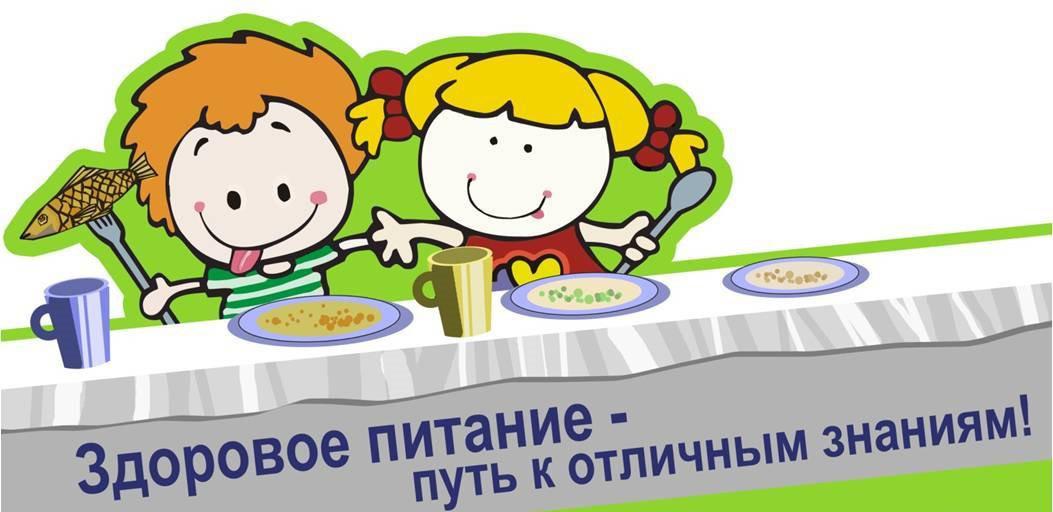 Муниципальное общеобразовательное учреждение
«Лучинская средняя школа»
Ярославского муниципального районаМуниципальное общеобразовательное учреждение
«Лучинская средняя школа»
Ярославского муниципального районаПринятоУтвержденона заседании педсовета школыприказом №74/3__протокол №_1__от «29»__08_2019г.от «29»__08___2019 г.Директор школы __________ Н.Н. Сечина1. Наименование ПрограммыПрограмма «Правильное питание – путь к  здоровью и успешному обучению» на период с 2019 по 2022 гг. 2. Основание для разработки ПрограммыКонвенция о правах ребенка.Закон РФ «Об основных гарантиях прав ребенка».Закон Российской Федерации «Об образовании в РФ» от 29 декабря 2012 г. N 273СанПин 2.4.2.1178-02 «Гигиенические требования к условиям  обучения в ОУ»СанПин 2.4.5.2409-08 «Санитарно-эпидемиологические требования к организации питания обучающихся в ОУ, учреждениях начального и среднего профессионального образования»Закон ЯО от 19.12.2008г. №65-з «Социальный кодекс Ярославской области»Приказ ДО Ярославской области от 27.02.2009г. №78/01-03 «Об утверждении порядка предоставления социальной услуги по обеспечению бесплатным питанием обучающихся образовательных учреждений»Приказ ДО ЯО от 11.02.2019 №03-нп «О внесении изменений в Приказ Департамента образования Ярославской области от 26.02.2015 №13-нп» («Об утверждении Порядка предоставления социальной услуги по обеспечению одноразовым питанием за частичную плату»3. Разработчики Программы Администрация4. Основные исполнители Программы Администрация, педагогический коллектив школы, работники  отв. за питание в школьной столовой, родители.5. Цель ПрограммыОбеспечение здорового питания школьников в целях сохранения и укрепления их здоровья, а также профилактики заболеваний.            6. Основные задачи Программыобеспечение детей и подростков питанием, соответствующим возрастным физиологическим потребностям в пищевых веществах и энергии, принципам рационального и сбалансированного питания;обеспечение доступности школьного питания;гарантированное качество и безопасность питания и пищевых продуктов, используемых в питании;профилактика среди детей и подростков инфекционных и неинфекционных заболеваний, связанных с фактором питания;пропаганда принципов здорового и полноценного питания.организация образовательно-разъяснительной работы по вопросам здорового питанияформирование установки на безопасный, здоровый образ жизни, на использование здорового питания, формирование знаний о негативных факторах риска здоровью;осознание целостности окружающего мира, освоение норм здоровьесберегающего поведения, основ культуры питания, приобретение и совершенствование навыков самообслуживания.7. Основные направления ПрограммыОрганизация рационального питания обучающихся;Обеспечение высокого качества и безопасности питания;Увеличение охвата горячим питанием, доведение до 100%;Организация образовательно-разъяснительной работы по вопросам здорового питания; пропаганда принципов здорового и полноценного питания.Организация работы по улучшению материально-технической базы столовой, расширению сферы услуг для учащихся и родителей 9. Этапы реализации Программы2019-2022 гг.10. Объемы и источники финансированияСредства Федерального бюджетаСредства бюджета муниципального образованияРодительские средстваДругие источники11. Ожидаемые результаты реализации Программыналичие пакета документов по организации школьного питания;обеспечение детей и подростков питанием, соответствующим возрастным физиологическим потребностям в пищевых веществах и энергии, принципам рационального и сбалансированного питания;обеспечение доступности школьного питания обеспечение гарантированного качества и безопасности питания и пищевых продуктов, используемых в питании;отсутствие  среди детей и подростков инфекционных и неинфекционных заболеваний, связанных с фактором питания;сохранение и укрепление здоровья школьников;увеличение охвата горячим питанием школьников и работающих сотрудников школы, доведение его до 100%;улучшение санитарно-гигиенического и эстетического состояния школьной столовой;формирование установки на безопасный, здоровый образ жизни, на использование здорового питания, формирование знаний о негативных факторах риска здоровью;осознание целостности окружающего мира, освоение норм здоровьесберегающего поведения, основ культуры питания, приобретение и совершенствование навыков самообслуживания.12. Организация контроля за исполнением ПрограммыОбщественный контроль за организацией и качеством питания школьников со стороны родительского комитета школы;Информирование общественности о состоянии школьного питания через школьную газету и сайт школы;Информирование родителей на родительских собраниях.Содержание Программы Паспорт Программы «Правильное питание – путь к здоровью и успешному обучению»Содержание проблемы и обоснование необходимости её решения.Принципы здорового питанияХарактеристика Программы:Цель Программы;Задачи;Ожидаемые результаты реализации;Направления Программы;Характерные черты  Программы Характеристика ресурсов Программы:Нормативно-правовые ресурсы;Кадровое обеспечениеМеханизм реализации Программы:контроль за организацией питания;                                                                         выполнение задач и обязанностей участников   образовательного процесса в решении вопросов здорового питания школьников.7.          Комплекс мероприятий, направленных на реализацию Программы.Основные мероприятияСрокИсполнители1. Организационное совещание –оформление бесплатного питания; -  график дежурств дежурных учителей  в столовой Сентябрь,           январь Председатель комиссии по контролю за качеством питания, заместитель директора по УВР 2. Организация работы школьной комиссии по контролю за качеством питания   В течение года   Комиссия по контролю за качеством питания3. Совещание при директоре по вопросам организации и развития школьного питания август Директор школы 4. Заседание комиссии по питанию с приглашением классных руководителей 1 – 11-х классов по вопросам:
- охват учащихся горячим питанием
- соблюдение сан.гигиенических требований; 
- профилактика инфекционных заболеванийСентябрь, январь  Комиссия по контролю за качеством питания5. Осуществление контроля за работой столовой, буфета администрацией школы, проведение целевых тематических проверокВ течение годаАдминистрация Основные мероприятияСрок Исполнители 1. Организация консультаций для классных руководителей  1-4, 5-11 классов; - культура поведения учащихся во время приема пищи, соблюдение санитарно-гигиенических требований
- организация горячего питания – залог сохранения здоровья В течение года Комиссия по контролю за качеством питания Обобщение и распространение положительного опыта по вопросам организации и развития школьного питания, внедрению новых форм обслуживания учащихся В течение года Комиссия по контролю за качеством питанияОсновные мероприятияСрокИсполнители 1.Проведение классных часов по темам:
- режим дня и его значение; - культура приема пищи;
- «Хлеб – всему голова»
- Острые кишечные заболевания и их профилактика Сентябрь  Классные руководители, мед.работник 2. Конкурс газет среди учащихся  5-9 классов «О вкусной и здоровой пище» Ноябрь  Педагог-организатор3. Беседы с учащимися 11 кл. «Берегите свою жизнь» Декабрьклассный руководитель, 4. Конкурс на лучший сценарий «День именинника» январьклассный руководитель, педагог-организатор5. Конкурс среди учащихся 5 – 9 классов «Хозяюшка» мартУчитель  технологии6. Анкетирование учащихся:- Школьное питание - По вопросам питания октябрь, февраль, апрель Кл. руководители7. Анкетирование родителей «Ваши предложения по развитию школьного питания» майКомиссия по контролю за качеством питания9. Цикл бесед «Азбука здорового питания» май Кл. руководителиОсновные мероприятияСрокИсполнители Проведение родительских собраний по темам:  совместная работа семьи и школы по формированию здорового образа жизни дома,правильное питание учащихся,
 профилактика желудочно-кишечных заболеваний и инфекционных, простудных заболеваний,.итоги медицинских осмотров учащихся   Октябрь, ноябрь, декабрьАдминистрация школы, классные рук-ли, фельдшер ФАП2. Встреча с родителями  - «Личная гигиена ребенка», - «Основы здорового питания» апрель-майклассные руководители3. Анкетирование родителей «Ваши предложения на 2018-2019 учебный год по развитию школьного питания»сентябрьЗам. директора по УВР, классные руководители4. Продолжение эстетического оформления зала столовойавгустЧлены комиссии№МероприятияСрокиОтветственные Планируемый результат и выполнение1.Организационно-аналитическая работа,  информационное обеспечение 1.Организационно-аналитическая работа,  информационное обеспечение 1.Организационно-аналитическая работа,  информационное обеспечение 1.Организационно-аналитическая работа,  информационное обеспечение 1.Организационно-аналитическая работа,  информационное обеспечение 1.Назначение ответственного за организацию питания в школесентябрьдиректор школыприказ3Совещание при директоре по вопросам организации и развития школьного питаниясентябрь, май, ежегоднодиректорпротокол, план работы4Заседание Совета родителей, педагогического совета  по организации питания по вопросам:- охват учащихся горячим питанием- соблюдение сан. гигиенических требований;- профилактика инфекционных заболеванийоктябрь, февраль, ежегоднодиректорпротокол, план работы5Организация работы бракеражной  комиссии по питанию в течение годав течение годав течение года2.Работа с обучающимися. 2.Работа с обучающимися. 2.Работа с обучающимися. 2.Работа с обучающимися. 1Проведение уроков–здоровья ежегодноклассные руководителипланы уроковКонкурс стенгазет: «О вкусной и здоровой пище» (3-4 классы) «Правильное питание» (5-6 классы)январьзам. директорапо УВР2 Игра – праздник  для учащихся начальной  школы «Золотая осень». Конкурс поделок из овощей и фруктов.	октябрь, ежегоднозам. директора по УВРинформация для школьной газеты3«Масленица»февраль, ежегоднозам. директора по УВР, директор КСКинформация для школьной газеты4.Ведение мониторинга охвата горячим питанием учащихсяежемесячно Классные руководителианалитическая информация5Анкетирование учащихся по вопросам питанияежегодноКлассные руководителирезультаты анкетирования6.Работа по оздоровлению обучающихся в летний период (каникулярное время)ежегодноДиректорплан работы 8Проведение классных часов классные руководители планы классных часов9Викторина  «О  том,  что  вкусно  и  полезно»  для  младшего  и  среднего  звена»октябрь2019Классные руководители материалы викторины10Конкурс на самый интересный проект оформления школьной столовойоктябрь, 2019зам. директора по УВРматериалы конкурса11Конкурс  «Хозяюшка»март, 2019учитель технологииинформация для школьной газеты12.Работа над проектами по формированию здорового образа жизниежегодно, апрельучителя - предметники15.Проведение Дней здоровья1 раз в четвертьучителя физкультурыотчёт о проведении Дня здоровья, информация для школьной газеты3.Работа с педагогическим коллективом3.Работа с педагогическим коллективом3.Работа с педагогическим коллективом3.Работа с педагогическим коллективом1.Обсуждение вопросов горячего питания на совещаниях, семинарах классных руководителейежегоднодиректор школы протоколы2Организация консультаций для классных руководителей:- культура поведения учащихся во время приема пищи,- соблюдение санитарно-гигиенических требований- организация горячего питания – залог сохранения здоровьяежегоднозам. директора по УВР, руководитель ШМО3.Организация бесплатного питания учащихся из малообеспеченных семей.ежегоднодиректор, главный бухгалтер приказ  4Ведение пропаганды здорового питанияежегодноклассные руководители планы воспитательной работы5Осуществление постоянного наблюдения за состоянием питания.ежегоднодиректор, ответственный за питание, классные руководители6Обобщение и распространение положительного опыта по вопросам организации и развития школьного питания, внедрению новых форм обслуживания учащихся	ежегоднозам. директора по УВР, классные руководители, заведующая столовой, завхозотчёт за год7.Стимулировать классных руководителей, добившихся максимального охвата питаниемежемесячнодиректор школыприказ, протокол заседания комиссии по распределению стимулирующей части фонда заработной платы4.Работа с родителями4.Работа с родителями4.Работа с родителями4.Работа с родителями1Просветительская работа среди родителей о правильном и полноценном питании учащихся на родительских собраниях ежегодноклассные руководители, заместитель директора по УВР, медицинский работник Фунтиковского ФАПапротоколы родительских собраний2Изучения отношения родителей к организации горячего питания в школеежегодноклассные руководители, протоколы родительских собраний3Привлечение членов Совета родителей для содействия повышения качества работы школьной столовой.ежегоднодиректор школы протоколы заседаний Совета родителей4.Привлечение родителей к проведению внеклассных мероприятий, связанных с формированием правильного отношения к ЗОЖ.ежегодноклассные руководителипротоколы родительских собранийИндивидуальные консультации о правильном питанииежегодноКлассные руководители, фельдшер ФАПаплан воспитательной работыАнкетирование родителей «Ваши предложения на новый учебный год по развитию школьного питания	май, ежегодноКлассные руководителипротоколы родительских собраний5.Контроль за организацией горячего питания и работой школьной столовой5.Контроль за организацией горячего питания и работой школьной столовой5.Контроль за организацией горячего питания и работой школьной столовой5.Контроль за организацией горячего питания и работой школьной столовой5.Контроль за организацией горячего питания и работой школьной столовой1Оформление стенда «Питание-залог здоровья»сентябрь, ежегодноПедагог-организаторматериалы стенда2Составление отчёта по проверке организации горячего питания в школеежемесячноОтветственный за питание в ООотчёт3Проверка соответствия рациона питания согласно утвержденному менюежемесячноОтветственный за питание в ООакты проверок5Соблюдение графика питания учащихсяежедневноОтветственный за питание в ОООтветственный за питание в ОО6Личная гигиена учащихсяежедневноКлассные руководителиКлассные руководители6. Организация работы по улучшению материально-технической базы столовой, расширению сферы услуг для учащихся и родителей 6. Организация работы по улучшению материально-технической базы столовой, расширению сферы услуг для учащихся и родителей 6. Организация работы по улучшению материально-технической базы столовой, расширению сферы услуг для учащихся и родителей 6. Организация работы по улучшению материально-технической базы столовой, расширению сферы услуг для учащихся и родителей 6. Организация работы по улучшению материально-технической базы столовой, расширению сферы услуг для учащихся и родителей 1. Продолжение эстетического оформления  зала столовой	ежегодноПедагог-организаторПедагог-организатор2. Апробирование новых форм организации школьного питания	ежегодноадминистрацияадминистрация№ п/пМероприятиеСрокиОтветственный1Составление списка учащихся, имеющих право на бесплатное питание.СентябрьЗам.директора, курирующий направление работы Кл. руководители2Проведение анкетирования среди учащихся «Нравятся ли учащимся школьные обеды?»ЕжемесячноЧлены комиссии3Общешкольное родительское собрание «Полноценное питание и здоровье школьника»ОктябрьМедработник4Проведение классных часов в 1-11 классах:«Умение вести себя в гостях»«Правила этикета за столом»«Здоровое питание – залог здоровья и хорошей успеваемости ученика»В течение учебного годаКл. руководители5Выставка рисунков среди учащихся 5-х – 9-х классов: «Красна изба углами, а стол –пирогами»ДекабрьСт. вожатая6Проведение уроков практической гигиены  для учащихся основной школы: «Гигиена питания»«Красивая улыбка»В течение учебного годаМедработник7Выпуск общешкольных газет «Кладовая витаминов – для здоровья необходима!»«Чем грозит нехватка йода детскому организму»«Могут ли школьники не болеть?»МартКл. руководители8Контроль за работой школьной столовойПо плану ВШКЗам. директора, курирующий направление работы9Мониторинг охвата учащихся бесплатным питаниемМайПредседатель комиссии10Контроль за качеством питания.ЕжедневноЗав. производством11Заседание комиссии по питанию с приглашением классных руководителей 1 – 11-х классов по вопросам организации питанияСентябрь-январьПредседатель комиссии12Анализ  работы комиссии по организации питания в школеМай-июньПредседатель комиссииКритерийИндикаторПоказательохват горячим питанием учащихся 5 – 11 классов мониторинг охвата горячим питанием учащихся 5 – 11 классов 100 % от общего количества учащихся 5 – 11 классовКачество  организации питания в школе глазами учащихся, родителей (законных представителей), педагоговАнкетирование учащихся, родителей (законных представителей), педагогов положительная динамика количества положительных ответов (% положительных ответов)Знание  и соблюдение учащимися основ этикета при приеме пищи Анкетирование учащихся, наблюдение за поведением учащихся в столовой % учащихся, знающих и соблюдающих основы этикета (положительная динамика)сформированность основ знаний о здоровом питании Анкетирование, тестирование % учащихся и родителей (законных представителей), имеющих основы знаний о здоровом питании (положительная динамика)Соответствие  питания школьников гигиеническим требованиям и рекомендациям СанПиН 2.4.5.2409-08 «Санитарно-эпидемиологические требования к организации питания обучающихся в общеобразовательных учреждениях»Анализ санитарно-технического состояния школьной столовой,  технический контроль соответствия технологического оборудования паспортным характеристикамАкт приемки школьной столовой к новому учебному году, акт-заключение о соответствии технологического оборудования паспортным характеристикам Соответствие  питания школьников гигиеническим требованиям и рекомендациям СанПиН 2.4.5.2409-08 «Санитарно-эпидемиологические требования к организации питания обучающихся в общеобразовательных учреждениях»Мониторинг качества приготовления пищи и соответствия энергетической ценности рациона питания энергозатратам организма ребенка и объему потребляемой пищиПоложительные отзывы и предложения Соответствие  питания школьников гигиеническим требованиям и рекомендациям СанПиН 2.4.5.2409-08 «Санитарно-эпидемиологические требования к организации питания обучающихся в общеобразовательных учреждениях»Мониторинг уровня заболеваемости органов пищеварения у учащихся Положительная динамика результатов диспансерных осмотров учащихся  Соответствие  питания школьников гигиеническим требованиям и рекомендациям СанПиН 2.4.5.2409-08 «Санитарно-эпидемиологические требования к организации питания обучающихся в общеобразовательных учреждениях»Проведение лабораторных исследований органами Роспотребнадзора Отрицательная динамика или отсутствие предписаний со стороны Роспотребнадзора Доля  учащихся, охваченных программами по формированию навыков здорового питанияАнализ  воспитательной работы классных руководителей 1 – 11 классов,  проверка классных журналов, посещение занятий по программам   100% от общего количества учащихся школы№мероприятиеответственные                                                           сентябрь                                                           сентябрь                                                           сентябрь1Назначение ответственного за организацию питания в школедиректор школы2Совещание при директоре по вопросам организации и развития школьного питаниядиректор школы3Организация питания учащихся из малообеспеченных семей.директор школы,главный бухгалтер4Организация работы бракеражной  комиссии по питанию Ответственный за питание в ОО5Целевая проверка организации питания учащихся на основе наблюденийОтветственный за питание в ОО6Проведение уроков–здоровья:1-2 класс: «Если хочешь быть здоров»3-4 класс: «Из чего состоит наша пища»5-6 класс: «Здоровье - это здорово»классные руководители7Проведение классных часов:2 класс: «Осенний калейдоскоп» (о здоровой и полезной пище)3 класс: «Цена ломтика»классные руководители8Ведение мониторинга охвата горячим питанием учащихсяОтветственный за питание в ОО9Анкетирование родителей «Питание наших детей»классные руководители10Оформление стенда «Питание-залог здоровья»Педагог-организатор11Родительские собрания:«Режим и гигиена питания младших школьников»«Организация рационального питания подростков»«Организация рационального питания старшеклассников»классные руководители                                                          октябрь                                                          октябрь                                                          октябрь1ШМО классных руководителей: - об организации горячего питания. Презентация горячего питания.	Руководитель ШМО,ответственный за питание в ОО2Заседание Совета родителей по организации питания по вопросам:- охват учащихся горячим питанием,- соблюдение санитарно – гигиенических требованийдиректор школы,ответственный за питание в ОО3Работа бракеражной  комиссии по питанию Ответственный за питание в ОО4Целевая проверка организации питания учащихся на основе наблюденийОтветственный за питание в ОО5Проведение уроков–здоровья1-2 класс: «Самые полезные продукты»3-4 класс: «Что нужно есть в разное время года»5-6 класс: «Продукты разные нужны, блюда разные важны»классные руководители6Проведение классных часов3 класс: «Правила поведения в столовой» (занятие – практикум)5 класс: «Правильное питание – залог здоровья»6 класс: «Здоровое питание»классные руководители7Игра – праздник  для учащихся начальной  школы «Золотая осень». Конкурс поделок из овощей и фруктов.классные руководители8Ведение мониторинга охвата горячим питанием учащихсяОтветственный за питание в ОО                                                   ноябрь                                                   ноябрь                                                   ноябрь1Работа бракеражной  комиссии по питанию Ответственный за питание в ОО2Проведение уроков–здоровья1-2 класс: «Как правильно есть»3-4 класс: «Где и как готовят пищу»5-6 класс: «Режим питания»классные руководители3Проведение классных часов3 класс: «Это удивительное молоко» (занятие – исследование)4 класс: «Кулинарные обычаи» ( игра – путешествие)классные руководители4Целевая проверка организации питания учащихся на основе наблюденийОтветственный за питание в ОО5Конкурс: оформление обеденного зала столовой(7-8 классы)классные руководители6Ведение мониторинга охвата горячим питанием учащихсяОтветственный за питание в ОО7Родительские собрания:«Питание подростков вне дома»классные руководители                                                          декабрь                                                          декабрь                                                          декабрь1Работа бракеражной  комиссии по питанию заведующая столовой2Проведение уроков–здоровья1-2 класс: «Как сделать кашу вкусной»3-4 класс: «Молоко и молочные продукты»5-6 класс: «Энергия пищи»классные руководители3Проведение классных часов3 класс: «Необычное путешествие в Страну чипсов и сухариков»(игра)4 класс: «Питание и красота (практикум)6-7 класс: «Правильное питание – залог здоровья»9 класс: «Правильное питание – залог здоровья»классные руководители4Целевая проверка организации питания учащихся на основе наблюденийОтветственный за питание в ОО5Ведение мониторинга охвата горячим питанием учащихсяОтветственный за питание в ОО7Анкетирование учащихся по вопросам питанияклассные руководители                                                       январь                                                       январь                                                       январь1Целевая проверка организации питания учащихся на основе наблюденийОтветственный за питание в ОО2Конкурс стенгазет: «О вкусной и здоровой пище» (3-4 классы) «Правильное питание» (5-6 классы)Педагог-организатор, классные руководители3Проведение уроков–здоровья1 -2 класс: «Плох обед, если хлеба нет»3-4 класс: «Блюда из зерна»5-6 класс: «Где и как мы едим»классные руководители4Проведение классных часов3 класс: «Самые полезные продукты» 5 класс: «Составим кроссворд о здоровье «Весёлая минутка»классные руководители5Работа бракеражной  комиссии по питанию Ответственный за питание в ОО6Ведение мониторинга охвата горячим питанием учащихсяОтветственный за питание в ОО7Родительские собрания:«Значение витаминов и минеральных веществ в рационе питания младшего школьника. Профилактика витаминной недостаточности»«Продукты с особыми свойствами в рационе питания старшеклассников»классные руководители                                                   февраль                                                   февраль                                                   февраль1Целевая проверка организации питания учащихся на основе наблюденийОтветственный за питание в ОО2Проведение уроков–здоровья1-2 класс: «На вкус и цвет товарищей нет»3-4 класс: « Дары моря»5-6 класс:  «Ты – покупатель»классные руководители3Проведение классных часов2 класс: «Кулинарное путешествие по Простоквашино» (инсценировка сказки)3 класс: «Что надо есть, если хочешь стать сильнее»4 класс: «Удивительные превращения колоска»8 класс: «Правильное питание – залог здоровья»классные руководители4«Масленица»заместитель директора по УВР,классные руководители, директор КСК5Заседание Управляющего Совета по организации питания по вопросам:- охват учащихся горячим питанием,- профилактика инфекционных заболеванийдиректор школы,Ответственный за питание в ОО6Работа бракеражной  комиссии по питанию Ответственный за питание в ОО7Ведение мониторинга охвата горячим питанием учащихсяОтветственный за питание в ОО                                                       март                                                       март                                                       март1Проведение уроков–здоровья1-2 класс: «Где найти витамины весной»3 -4 класс: «Кулинарное путешествие» по России.5-6 класс: «Как питались на Руси и в России»классные руководители2Проведение классных часов2 класс: «Поешь рыбки – будут ноги прытки» (игра – конкурс)3 класс: «Где найти витамины весной» (игра – путешествие)5 класс: «Что я – знаю о воде?»классные руководители3Целевая проверка организации питания учащихся на основе наблюденийОтветственный за питание в ОО4Работа бракеражной  комиссии по питанию Ответственный за питание в ОО5Ведение мониторинга охвата горячим питанием учащихсяОтветственный за питание в ОО                                                        апрель                                                        апрель                                                        апрель1Проведение уроков–здоровья1 -2 класс: «Как утолить жажду»3-4 класс: «Как правильно вести себя за столом»5-6 класс: «Кухни разных народов»классные руководители2Проведение классных часов1 класс: «Умеем ли мы правильно питаться?»3 класс: «День рождения Зелибобы» (герой улицы Сезам – о правильном питании)классные руководители3Работа над проектами по формированию здорового образа жизниклассные руководители4Целевая проверка организации питания учащихся на основе наблюденийОтветственный за питание в ОО5Работы бракеражной  комиссии по питанию Ответственный за питание в ОО6Ведение мониторинга охвата горячим питанием учащихсяОтветственный за питание в ОО7Родительские собрания:«Формирование основ культуры питания и здорового образа жизни у младших школьников»«Воспитание культуры питания у подростков»«Особенности питания подростков во время экзаменов, при интенсивных учебных нагрузках»классные руководители                                                              май                                                              май                                                              май1Анкетирование учащихся по вопросам питанияОтветственный за питание в ОО,классные руководители2Проведение уроков–здоровья:1 -2 класс: «Что надо есть, если хочешь стать сильнее»3-4 класс: «Какую пищу можно найти в лесу»5-6 класс: «Кулинарное путешествие»классные руководители3Проведение классных часов2 класс: «Кулинарные традиции моей семьи» (проект)3 класс: «Секреты поварёнка» (круглый стол - о последствиях неправильного питания4 класс: Кафе «Здоровейка» ( проекты)классные руководители4Целевая проверка организации питания учащихся на основе наблюденийОтветственный за питание в ОО5Работа бракеражной  комиссии по питанию Ответственный за питание в ОО6Ведение мониторинга охвата горячим питанием учащихсяОтветственный за питание в ОО7Анкетирование родителей «Ваши предложения на новый учебный год по развитию школьного питания	Ответственный за питание в ОО                                                           июнь                                                           июнь                                                           июнь1Целевая проверка организации питания учащихся на основе наблюденийОтветственный за питание в ОО1-2 классы10.10-10.303-4 классы11.05-11.255-11 классы12.10-12.30Каждый или почти каждый деньНесколько раз в неделюРеже 1 раза в неделюНе ест совсемпродукты1. Каши (любые каши, в том числе овсяная, гречневая, рисовая и др.)2. Супы (любые)                       3.  Кисломолочные продукты (ряженка,   кефир, йогурт и т.д.)4. Творог/творожки, блюда из творога  5. Свежие фрукты                      6.  Свежие овощи и салаты из свежих   овощей     7.  Хлеб, булка                        8.  Мясные блюда                       9. Рыбные блюда                       10.  Яйца и блюда из яиц               11.  Колбаса/сосиски                   12. Чипсы    13.  Сухарики в пакетиках              14. Бутерброды             15.  Леденцы                           16 Шоколад, конфеты                  17.  Пирожные/торты                    НАПИТКИ18.  Молоко                            19. Какао                             20.  Сок/морс                          21.  Компот/кисель                     22. Сладкая газированная вода (пепси-кола и т.п.)                  23.  Минеральная вода                  